BridgesEach letter below represents a land mass.  Each arc represents a bridge connecting two landmasses.  Is it possible for Mr. & Mrs. Lovebirds to 1) walk across every bridge exactly one time?  If yes, describe the path the couple takes?2) walk across every bridge exactly one time and start and finish on the same land mass?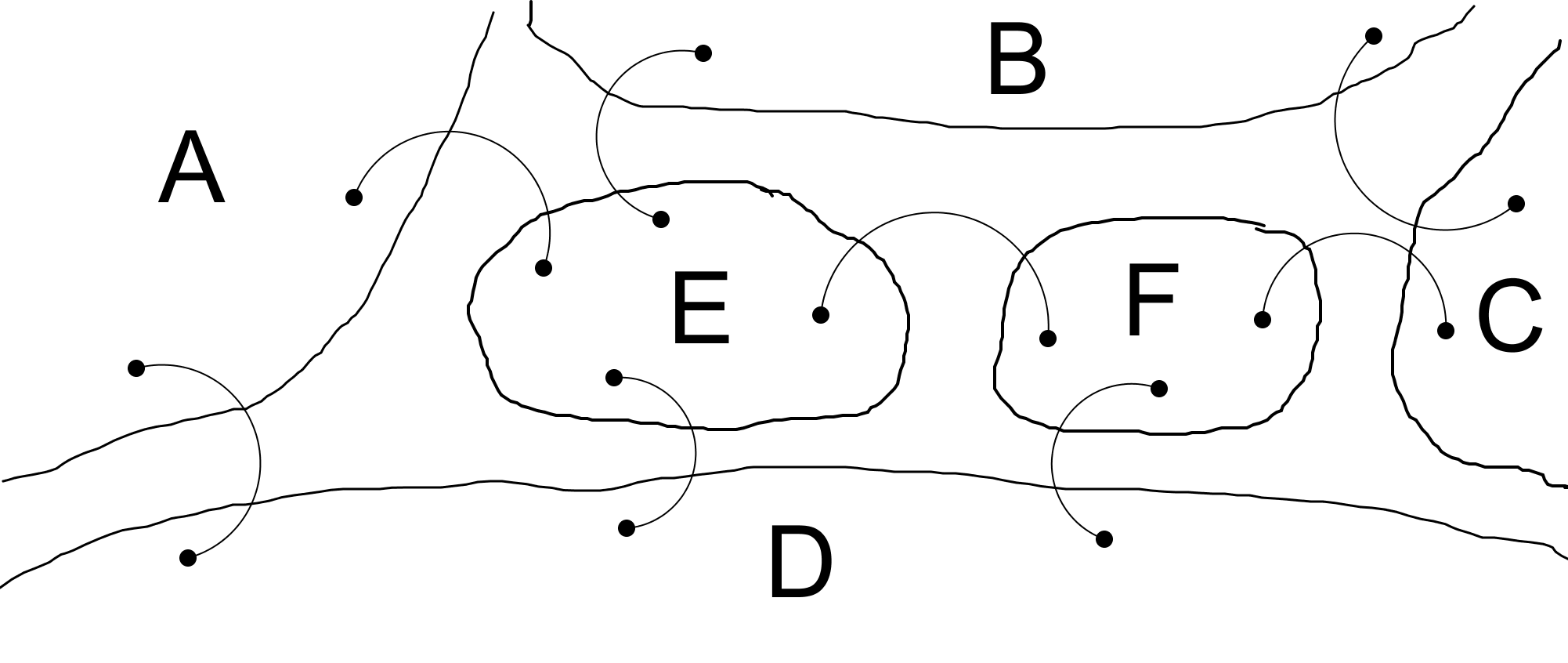 